ПРОФИЛАКТИКА ПРАВОНАРУШЕНИЙ В БЫТОВОЙ СФЕРЕ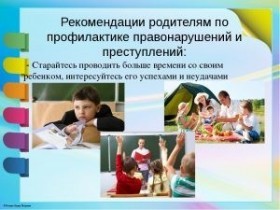 Насилие в семье: виды, причины, профилактикаИтак, что же такое домашнее насилие? Это — ставшие привычными в семье физические, словесные, моральные и экономические оскорбления и принуждения с целью запугивания и получения власти одних членов семьи над другими. Постоянные оскорбления и унижение достоинства, запрет на работу, учебу, на встречи с друзьями и даже родственниками, жесткое ограничение в финансах и требование детальной отчетности — нередко при запрете зарабатывать самостоятельно.Увы, домашнее насилие существует во всех без исключения социальных группах, с ним сталкиваются вне зависимости от уровня доходов, образования и положения в обществе. Каков же психологический портрет жертвы домашнего насилия? Это — низкая самооценка, повышенная тревожность и внушаемость, неуверенность в себе. У взрослых жертв наблюдается оправдание действий обидчика (“жертва всегда сама виновата”), гипертрофированное чувство вины, подавленное чувство гнева, уверенность в том, что никто не может реально помочь.Специфика психосоциальной помощи жертвам насилия заключается в том, что она направлена на позитивное изменение среды, в которой находится жертва насилия. Помощь направлена, прежде всего, на выявление случаев физического и эмоционального насилия.Работа с родителями по поводу жестокого обращения с детьми. Родители обращаются за помощью, как правило, отнюдь не с проблемами своего поведения в отношении детей и не с желанием измениться, а с жалобами на ребенка. Ребенок, подвергающийся моральному или физическому насилию, может вести себя как агрессор, транслируя жестокость в отношении родителей, по отношению к другим людям или как жертва, “притягивая” жестокое обращение сверстников и учителей. Именно эти проявления и являются содержанием жалобы родителей.Исходя из вышеизложенного важной частью работы по профилактике преступлений связанных с семейно-бытовым насилием, является работа общественных формирований при администрации сельского поселения, учреждений культуры, образования и здравоохранения. При администрации сельского поселения разработан план мероприятий по профилактике преступлений связанных с семейно-бытовым насилием.№ ппМероприятияВремя проведения1Участие на заседаниях общественных формирований при администрации сельского поселенияВ течение года2Посещение семей «группы риска».В течение года3Ведение ежеквартального мониторинга по выявлению случаев жестокого обращенияВ течение года4Проведение внеплановых проверок условий жизни детей, находящихся в приемных семьях и семьях стоящих на профилактическом учете по факторам неблагополучияВ течение года5Консультативная помощь родителям в трудной жизненной ситуацииПо мере необходимости6Выпуск и распространение буклетов и памяток по жестокому обращению с мерами ответственности для родителей или лиц их замещающихВ течение года7Размещение информации по профилактике жестокого обращения на информационных стендах и на сайте сельского поселенияВ течение года8Оформление стендов по профилактике семейно-бытового насилияВ течение года9Психология детско–родительских отношений» беседа с родителями из семей стоящих на профилактическом учетеПо мере необходимости